ПРЕДМЕТ: Појашњење конкурсне документације за јавну набавку - Услуга Надзорног органа у току извођења радова – Инжењер на Пројекту „Модернизација и реконструкција мађарско-српске железничке пруге на територији Републике Србије, деоница Београд Центар – Стара Пазова“, ЈН број: 10/2019У складу са чланом 63. став 2. и став 3. Закона о јавним набавкама („Службени гласник Републике Србије“, бр. 124/12, 14/15 и 68/15), објављујемо следећи одговор, на питање:ПИТАЊЕ БРОЈ 1На основу Измене и допуне конкурсне документације број 1 од 12.04.2019., а имајући у виду:Национални ниво стратешког значаја и важност овог Пројекта;Сложеност технологије железничких система који су предвиђени овим Пројектом, као што су: ERTMS ниво 2, надградња националног система сигнализације, GSM-R, интеграција система управљања саобраћајем итд.;Чињеницу да је ово прва железничка деоница у Републици Србији где је предвиђена уградња опреме оваквих карактеристика; Ниво детаљности захтеване тендерске документације и време неопходно за превод исте на српски језик;Долазеће Васкршње и првомајске празнике;У циљу обезбеђења да компетентан и високо квалификован Понуђач има довољно времена да припреми одговарајућу и високо квалитетну Понуду, која укључује стручњанке са доказаним интернационалним искуством у спровођењу најсавременијих и најзахтевнијих система надзора и управљања на железници, најљубазније Вас молимо да:Продужите рок за подношење  понуде за најмање још четири недеље.ОДГОВОР НА ПИТАЊЕ БРОЈ 1:Наручилац неће продужити рок за подношење понуда.ПИТАЊЕ БРОЈ 2Омогућите учешће интернационалних понуђача који не поседују Лиценце за израду техничке документације или за грађење објеката издате у Републици Србији, али поседују еквивалентне Лиценце или Серификате издате у матичној држави.ОДГОВОР НА ПИТАЊЕ БРОЈ 2Понуђач мора да поседује  важећу дозволу  за обављање делатности (лиценцу) у складу са Законом о планирању и изградњи. ПИТАЊЕ БРОЈ 3У складу са тендерском документацијом поглавље V део 2, наводи се да је рок за достављање понуда 08.06.2019. године. Међутим, у делу 3 истог поглавља тендерске документације наводи се да је датум подношења 08.05.2019. године. Молимо Вас да нам потврдите да је рок за подношење понуда 08.06.2019. године. Желимо да затражимо продужење рока за подношење понуда на рок од 2 недеље због празника за католички и православни Ускрс. ОДГОВОР НА ПИТАЊЕ БРОЈ 3Рок за подношење понуда је 08.05.2019. године. Наручилац неће продужити рок за подношење понуда.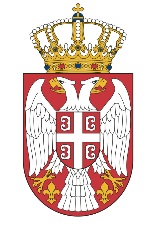   МИНИСТАРСТВО ГРАЂЕВИНАРСТВА,  МИНИСТАРСТВО ГРАЂЕВИНАРСТВА,САОБРАЋАЈА И ИНФРАСТРУКТУРЕСАОБРАЋАЈА И ИНФРАСТРУКТУРЕБрој: 404-02-22/5/2019-02Број: 404-02-22/5/2019-02Датум: 19.04.2019. годинеДатум: 19.04.2019. годинеНемањина 22-26, БеоградНемањина 22-26, Београд